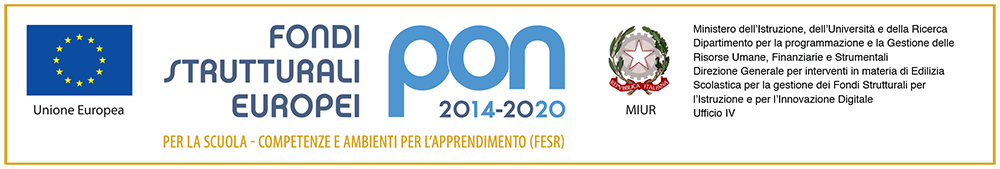      									Al Dirigente Scolasticodell’I.C. S. Andrea Via Locatelli 41 20853 BiassonoOggetto: domanda di partecipazione alla selezione degli esperti del Programma Operativo Nazionale per realizzazione dei moduli:MODULO DI LINGUA STRANIERA: SUMMER CAMP IN BIASSONO JUNE 2018 rivolto agli studenti delle classi seconde della scuola secondaria di primo gradoMODULO DI LINGUA STRANIERA: ENGLISH CAMP FOR KIDS IN ALDO MORO JUNE 2018rivolto agli studenti delle classi quinte della scuola primariaMODULO DI LINGUA STRANIERA: ENGLISH CAMP FOR KIDS IN S.ANDREA JUNE 2018rivolto agli studenti delle classi quinte della scuola primariaDomanda di partecipazione alla selezione di:Il/La sottoscritto/a________________________________________________________________________nato/a________________________________________________ il_______________________prov._____ e residente in______________________ CAP ________via ______________________________________tel______________________________________ Cell._________________________________________Codice Fiscale _________________________________________________________________________e- mail ________________________________________________________________________________CHIEDEdi essere ammesso/a alla procedura di selezione per l’incarico di esperto/Docente madrelingua nell’ambito del progetto 10.2.2A-FSEPON-LO-2017-310 L’I.C. S. Andrea e gli alunni al centro!in qualità di:         ESPERTO	A tal fine allega:tabella di autovalutazione allegato B; il proprio curriculum vitae in formato europeo allegato C;copie titoli di studio;fotocopia firmata del documento di identità e del codice fiscale; Dichiara, sotto la propria responsabilità, di avere preso visione del bando e di essere a conoscenza che le dichiarazioni dei requisiti, qualità e titoli riportate nella domanda e nel curriculum vitae sono soggette alle disposizioni del Testo Unico in materia di documentazione amministrativa emanate con DPR 28.12.2000 n. 445.DATA ______________________________________FIRMA _____________________________________Consenso al trattamento di dati personali sensibiliIo sottoscritto/a, preso atto dell'informativa sul trattamento dei dati personali ai sensi del Regolamento UE 679/2016, acconsento al trattamento dei dati personali che mi riguardano, funzionali agli scopi per i quali il trattamento è posto in essere, e alla comunicazione degli stessi dati alle categorie di soggetti indicati nella predetta informativa. Rimane fermo che il mio consenso è condizionato al rispetto da parte di questa Istituzione scolastica delle disposizioni normative vigenti.LUOGO EDATA ______________________________FIRMA _____________________________________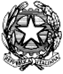 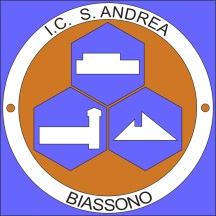 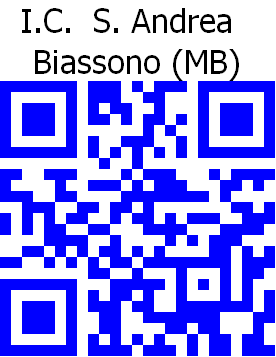 Ministero dell’istruzione, dell’università e della ricercaIstituto Comprensivo “S. Andrea”Via Locatelli 41 –  20853 Biassono (MB)Tel. 039 490661Cod. Fiscale: 85017370157 – Cod. Univoco: UFASOQ                                       e-mail: MIIC82600G@ISTRUZIONE.IT  pec:  MIIC82600G@PEC.ISTRUZIONE.ITAllegato A